Barnstone Art for Kids addresses Adverse Childhood Experiences (abuse, neglect, household dysfunction) as a public health concern and has specifically developed the Power of Art, a trauma informed skill building program, to reduce the risk of poor outcomes for children suffering adversity.  We are hosting a large fundraising event on April 6th 2024. Our 5th Annual “Barnstone LIVE! Art Spectacular will be a festive night of food, music and “spectacular” live art making. The evening includes child art sales, raffles and will feature an online auction with mobile bidding.  Please consider donating artwork, a gift certificate or a gift basket to our online auction.  Thank you for your consideration to help support children in desperate need of compassionate mentors and healthy, skill building activities. Barnstone Art for Kids is registered 501(c)3 non-profit organization in Phoenixville, PA that provides art programming to children who have suffered abuse, neglect or household dysfunction. A copy of the official registration and financial information for Barnstone Art For Kids may be obtained by calling the PA Department of State at 1-800-732-0900. Registration does not imply endorsement. EIN-38-387-2177 DONOR INFORMATION (please print) DONOR INFORMATION (please print) DONOR INFORMATION (please print) DONOR INFORMATION (please print) Name of Donor (as you would like it to appear in catalog) Name of Donor (as you would like it to appear in catalog) Business Name (if applicable)  Business Name (if applicable)  Contact: Name Name Name Mailing Address 1 Mailing Address 1 Mailing Address 2 Mailing Address 2 City City State Zip PhonePhoneEmail Email DONATION INFORMATION (please print) DONATION INFORMATION (please print) DONATION INFORMATION (please print) DONATION INFORMATION (please print) Detailed Description of Donation (size, title, medium, etc)Detailed Description of Donation (size, title, medium, etc)Estimated Fair Market Value $ Estimated Fair Market Value $ DONATION DETAILS (check all that apply) DONATION DETAILS (check all that apply) DONATION DETAILS (check all that apply) DONATION DETAILS (check all that apply) DELIVERY DELIVERY CERTIFICATES CERTIFICATES 	 I will deliver by MARCH 22nd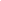 	 I will deliver by MARCH 22nd       I will provide gift certificate by MARCH 22nd    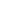        I will provide gift certificate by MARCH 22nd    	Please contact me to arrange 		pickup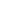 	Please contact me to arrange 		pickup	Please create gift certificate  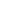 	Please create gift certificate  